В связи с принятием решений Совета народных депутатов Киржачского района от 26.08.2021 № 30/185 «О внесении изменений и дополнений в Устав Киржачского района», от 26.08.2021 № 30/186 «О внесении изменений и дополнений в Устав Киржачского района» Совет народных депутатов Киржачского района Владимирской области седьмого созыва                                 РЕШИЛ:Внести следующие изменения в Приложение № 2 к решению Совета народных депутатов Киржачского района от 05.04.2011  № 2/14 «Об утверждении Порядка  проведения конкурса на замещение должности главы администрации Киржачского района Владимирской области»:1.1. в пункте 1:1) в подпункте 7 слова "за сохранностью автомобильных дорог местного значения" заменить словами "на автомобильном транспорте, городском наземном электрическом транспорте и в дорожном хозяйстве";2) подпункт 22 изложить в следующей редакции:«22) организация в соответствии с федеральным законом выполнения комплексных кадастровых работ и утверждение карты-плана территории;»;3) в подпункте 28 слова "использования и охраны" заменить словами "охраны и использования";4) в подпункте 51 слова "за сохранностью автомобильных дорог местного значения" заменить словами "на автомобильном транспорте, городском наземном электрическом транспорте и в дорожном хозяйстве";5) в подпункте 61 слова "использования и охраны" заменить словами "охраны и использования";6) подпункт 68 изложить в следующей редакции:«68) участие в соответствии с федеральным законом в выполнении комплексных кадастровых работ;».7) дополнить новым подпунктом 74 следующего содержания:«74) принятие решений и проведение на территории поселения мероприятий по выявлению правообладателей ранее учтенных объектов недвижимости, направление сведений о правообладателях данных объектов недвижимости для внесения в Единый государственный реестр недвижимости;»;8) дополнить подпунктом 75 следующего содержания:«75) осуществление муниципального контроля за исполнением единой теплоснабжающей организацией обязательств по строительству, реконструкции и (или) модернизации объектов теплоснабжения;»;9) подпункт 74 действующей редакции считать подпунктом 76. 2. Внести следующие изменения в Приложение № 3 к решению Совета народных депутатов Киржачского района от 05.04.2011  № 2/14:2.1. в пункте 2.1 раздела 2:1) в подпункте 7 слова "за сохранностью автомобильных дорог местного значения" заменить словами "на автомобильном транспорте, городском наземном электрическом транспорте и в дорожном хозяйстве";2) подпункт 22 изложить в следующей редакции:«22) организация в соответствии с федеральным законом выполнения комплексных кадастровых работ и утверждение карты-плана территории;»;3) в подпункте 28 слова "использования и охраны" заменить словами "охраны и использования";4) в подпункте 51 слова "за сохранностью автомобильных дорог местного значения" заменить словами "на автомобильном транспорте, городском наземном электрическом транспорте и в дорожном хозяйстве";5) в подпункте 61 слова "использования и охраны" заменить словами "охраны и использования";6) подпункт 68 изложить в следующей редакции:«68) участие в соответствии с федеральным законом в выполнении комплексных кадастровых работ;».7) дополнить новым подпунктом 74 следующего содержания:«74) принятие решений и проведение на территории поселения мероприятий по выявлению правообладателей ранее учтенных объектов недвижимости, направление сведений о правообладателях данных объектов недвижимости для внесения в Единый государственный реестр недвижимости;»;8) дополнить подпунктом 75 следующего содержания:«75) осуществление муниципального контроля за исполнением единой теплоснабжающей организацией обязательств по строительству, реконструкции и (или) модернизации объектов теплоснабжения;»;9) подпункт 74 действующей редакции считать подпунктом 76. Решение вступает в силу после его официального опубликования в газете «Красное знамя».СОВЕТ НАРОДНЫХ ДЕПУТАТОВ КИРЖАЧСКОГО РАЙОНА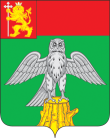 ВЛАДИМИРСКОЙ ОБЛАСТИРЕШЕНИЕСОВЕТ НАРОДНЫХ ДЕПУТАТОВ КИРЖАЧСКОГО РАЙОНАВЛАДИМИРСКОЙ ОБЛАСТИРЕШЕНИЕСОВЕТ НАРОДНЫХ ДЕПУТАТОВ КИРЖАЧСКОГО РАЙОНАВЛАДИМИРСКОЙ ОБЛАСТИРЕШЕНИЕСОВЕТ НАРОДНЫХ ДЕПУТАТОВ КИРЖАЧСКОГО РАЙОНАВЛАДИМИРСКОЙ ОБЛАСТИРЕШЕНИЕСОВЕТ НАРОДНЫХ ДЕПУТАТОВ КИРЖАЧСКОГО РАЙОНАВЛАДИМИРСКОЙ ОБЛАСТИРЕШЕНИЕСОВЕТ НАРОДНЫХ ДЕПУТАТОВ КИРЖАЧСКОГО РАЙОНАВЛАДИМИРСКОЙ ОБЛАСТИРЕШЕНИЕСОВЕТ НАРОДНЫХ ДЕПУТАТОВ КИРЖАЧСКОГО РАЙОНАВЛАДИМИРСКОЙ ОБЛАСТИРЕШЕНИЕ№О внесении изменений в решение Совета народных депутатов Киржачского района от 05.04.2011 № 2/14 «Об утверждении порядка проведения конкурса на замещение должности главы администрации Киржачского района Владимирской области»О внесении изменений в решение Совета народных депутатов Киржачского района от 05.04.2011 № 2/14 «Об утверждении порядка проведения конкурса на замещение должности главы администрации Киржачского района Владимирской области»О внесении изменений в решение Совета народных депутатов Киржачского района от 05.04.2011 № 2/14 «Об утверждении порядка проведения конкурса на замещение должности главы администрации Киржачского района Владимирской области»        Глава Киржачского районаА.Н. Доброхотов